												        Проект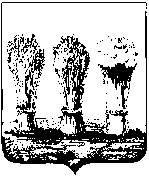 ПЕНЗЕНСКАЯ  ГОРОДСКАЯ  ДУМАРЕШЕНИЕ  ________________                                                                               № ______________	        Руководствуясь ст.22 Устава города Пензы,Пензенская городская Дума решила:1. Отчет Управления жилищно-коммунального хозяйства города Пензы по участию в организации деятельности по сбору (в том числе раздельному сбору) и транспортированию коммунальных отходов на территории города Пензы за 9 месяцев 2017 года принять к сведению.2. Управлению жилищно-коммунального хозяйства города Пензы обеспечить дальнейшую работу по участию в организации деятельности по сбору твердых коммунальных отходов на территории города Пензы.3. Снять с контроля решение Пензенской городской Думы от 28.10.2016 № 568-27/6 «Отчет Управления жилищно-коммунального хозяйства города Пензы по участию в организации деятельности по сбору (в том числе раздельному сбору) и транспортированию, обработке, утилизации, обезвреживанию, захоронению твердых коммунальных отходов на территории города Пензы за 9 месяцев 2016 года».4. Контроль за выполнением настоящего решения возложить на заместителя главы администрации города Пензы по городскому хозяйству и постоянную комиссию Пензенской городской Думы по жилищно-коммунальному хозяйству, благоустройству территорий и экологии.Глава города                                                                                               В.П. СавельевОтчет Управления жилищно-коммунального хозяйства города Пензы по участию в организации деятельности по сбору (в том числе раздельному сбору) и транспортированию коммунальных отходов на территории города Пензы за 9 месяцев 2017 года